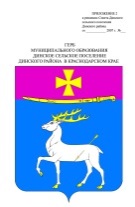 АДМИНИСТРАЦИЯ ДИНСКОГО СЕЛЬСКОГО ПОСЕЛЕНИЯДИНСКОГО РАЙОНАПОСТАНОВЛЕНИЕот 27.03.2019										   № 93станица ДинскаяО внесении изменений в постановление администрации Динского сельского поселения Динского района от 01.11.2017 № 518/1 «Об утверждении муниципальной программы Динского сельского поселения Динского района «Формирование современной городской среды» на территории Динского сельского поселения Динского района на 2018 – 2022 годы»В соответствии с Федеральным законом от 06.10.2003 № 131–ФЗ «Об общих принципах организации местного самоуправления в Российской Федерации», постановлением администрации Динского сельского поселения Динского района от 26.08.2014 № 902 «Об утверждении Порядка принятия решения о разработке, формирования, реализации и оценки эффективности реализации муниципальных программ Динского сельского поселения Динского района», постановлением правительства Российской Федерации от 09.02.2019 № 106 «О внесении изменений в приложение № 15 к государственной программе Российской Федерации «Обеспечение доступным и комфортным жильем и коммунальными услугами граждан Российской Федерации», в целях приведения муниципальных правовых актов в соответствие с действующим законодательством, руководствуясь Уставом Динского сельского поселения Динского района п о с т а н о в л я ю:Внести в постановление администрации Динского сельского поселения Динского района от 01.11.2017 № 518/1 «Об утверждении муниципальной программы Динского сельского поселения Динского района «Формирование современной городской среды» на территории Динского сельского поселения Динского района на 2018 – 2022 годы» следующие изменения:1) наименование изложить в следующей редакции:«Об утверждении муниципальной программы Динского сельского поселения Динского района «Формирование современной городской среды» на территории Динского сельского поселения Динского района»;2) пункт 1 изложить в следующей редакции:«1. Утвердить муниципальную программу Динского сельского поселения Динского района «Формирование современной городской среды» на территории Динского сельского поселения Динского района (приложение).»;пункт 2 изложить в следующей редакции: «Финансово-экономическому отделу администрации Динского сельского поселения Динского района (Овсянников) предусмотреть финансирование расходов по программе «Формирование современной городской среды» на территории Динского сельского поселения Динского района», в пределах средств, утвержденных в бюджете поселения на эти цели.»;пункт 4 изложить в следующей редакции:«Отделземельных и имущественных отношений администрации Динского сельского поселения Динского района (Внукова) настоящее постановление разместить на официальном Интернет-портале Динского сельского поселения Динского района www.dinskoeposelenie.ru»;приложение изложить в новой редакции (прилагается).2. Постановление администрации Динского сельского поселения Динского района от 28.02.2019 № 58 «О внесении изменений в постановление администрации Динского сельского поселения Динского района от 01.11.2017 № 518/1 «Об утверждении муниципальной программы Динского сельского поселения Динского района «Формирование современной городской среды» на территории Динского сельского поселения Динского района на 2018 – 2022 годы»» признать утратившим силу.3. Постановление вступает в силу со дня его подписания.ЛИСТ СОГЛАСОВАНИЯпроекта постановления  администрации Динского сельскогопоселения Динского района   от ________________ № _______«О внесении изменений в постановление администрации Динского сельского поселения Динского района от 01.11.2017 № 518/1 «Об утверждении муниципальнойпрограммы Динского сельского поселения Динского района «Формирование современной городской среды» на территории Динского сельского поселения Динского района на 2018 – 2022 годы»Проект подготовлен и внесен:Ведущий специалист отдела земельных и имущественных отношенийА.О.ЯкухноваПроект согласован:Заместитель главы администрации по земельным и имущественным отношениям, ЖКХ, транспорту и связи				Е.В.ЧабановаНачальник отдела по вопросам ЖКХ, транспорта и связи                                                                И.В.СавинцеваНачальник общего отдела управленияпо правовым и общим вопросам					Т.А.МорозоваНачальник организационно-правового отдела	 управленияпо правовым и общим вопросам					С.Г.ПершинаНачальник  финансово-экономического отдела							А.И.ОвсянниковПРИЛОЖЕНИЕк постановлению администрации Динского сельского поселения 
Динского районаот __________________№______«ПРИЛОЖЕНИЕУТВЕРЖДЕНАпостановлением администрацииДинского сельского поселенияДинского районаот 01.11.2017 № 518/1МУНИЦИПАЛЬНАЯ ПРОГРАММАДИНСКОГО СЕЛЬСКОГО ПОСЕЛЕНИЯ ДИНСКОГО РАЙОНА«ФОРМИРОВАНИЕ СОВРЕМЕННОЙ ГОРОДСКОЙ СРЕДЫ»Паспортмуниципальной программы Динского сельского поселения Динского района «Формирование современной городской среды»Раздел IХАРАКТЕРИСТИКА ТЕКУЩЕГО СОСТОЯНИЯ И ОСНОВНЫЕ ПРОБЛЕМЫ СФЕРЫ ЖИЛИЩНО-КОММУНАЛЬНОГО ХОЗЯЙСТВА, БЛАГОУСТРОЙСТВА И ОЗЕЛЕНЕНИЯ ТЕРРИТОРИИ АДМИНИСТРАЦИИ ДИНСКОГО СЕЛЬСКОГО ПОСЕЛЕНИЯ ДИНСКОГО РАЙОНА1. С 2017 года на территории Российской Федерации реализуется приоритетный проект «Формирование комфортной городской среды», основной целью которого является создание условий для системного повышения качества и комфорта городской среды на всей территории Российской Федерации путем реализации ежегодно комплекса первоочередных мероприятий по благоустройству в субъектах Российской Федерации.На территории Динского сельского поселения Динского района (далее также – сельское поселение) благоустройство территорий осуществляется за счёт денежных средств местного бюджета, что часто недостаточно для создания комфортной городской среды.В ходе проведения инвентаризации уровня благоустройства дворовых, общественных территорий индивидуальных жилых домов и объектов недвижимого имущества (включая объекты незавершенного строительства) и земельных участков, находящихся в собственности (пользовании) юридических лиц и индивидуальных предпринимателей, выявляется острая необходимость в выполнении работ по благоустройству и приведению в надлежащий вид вышеуказанных территорий и объектов.2. Основными проблемами в области благоустройства дворовых территории и наиболее посещаемых общественных территорий сельского поселения являются:недостаточное количество детских и спортивных площадок, зон отдыха, площадок для свободного выгула собак;недостаточное количество парковочных мест на дворовых территориях;недостаточное количество малых архитектурных форм на дворовых и общественных территориях;недостаточное озеленение дворовых территорий и отсутствие общей концепции озеленения общественных территорий, увязанной с остальными элементами благоустройства;изнашивание покрытий дворовых проездов и тротуаров;недостаточное освещение отдельных дворовых и общественных территорий;требуется проведения большого объема работ по приспособлению территории сельского поселения к условиям доступности для инвалидов всех категорий и маломобильных групп населения.3. Внедрение единых принципов благоустройства и формирования комфортной городской среды в ходе реализации муниципальной программы Динского сельского поселения Динского района«Формирование современной городской среды» (далее - муниципальная программа) будет осуществляться с соблюдением Правил благоустройства территории Динского сельского поселения Динского района.В обязательном порядке при благоустройстве территорий учитывается принцип безбарьерности для маломобильных групп населения.Реализация муниципальной программы позволит обеспечить наиболее комфортные условия для передвижения, досуга и семейного отдыха населения в условиях города, включая маломобильные группы граждан, улучшит визуальную аккуратность домов и улиц, что в целом увеличит престижность и привлекательность сельского поселения для его жителей и гостей.4. Муниципальная программа разработана в соответствии с постановлениемПравительства Российской Федерации от 30.12.2017 № 1710 «Об утверждении государственной программы Российской Федерации «Обеспечение доступным и комфортным жильем и коммунальными услугами граждан Российской Федерации».Раздел IIЦЕЛИ, ЗАДАЧИ И ЦЕЛЕВЫЕ ПОКАЗАТЕЛИ, СРОКИ И ЭТАПЫ РЕАЛИЗАЦИИМУНИЦИПАЛЬНОЙ ПРОГРАММЫ5. Целью муниципальной программы является повышение качества и комфорта городской среды на территории сельского поселения.6. Для достижения цели, поставленной муниципальной программой, необходимо решение следующей задачи:обеспечение формирования единых ключевых подходов и приоритетов формирования комфортной городской среды на территории сельского поселения с учетом приоритетов территориального развития сельского поселения.7. В ходе исполнения муниципальной программы будет производиться корректировка параметров и ежегодных планов ее реализации в рамках бюджетного процесса с учетом тенденций социально-экономического и территориального развития сельского поселения.Состав показателей муниципальной программы определен исходя из принципа необходимости и достаточности информации для характеристики достижения цели и решения задачи муниципальной программы в рамках реализуемых мероприятий.8. Сроки реализации муниципальной программы: 2018 - 2024 годы. Этапы реализации не предусмотрены.9. Перечень показателей носит открытый характер и предусматривает возможность корректировки в случае потери информативности показателя (достижение максимального значения или насыщения), изменения приоритетов государственной политики в сфере благоустройства.Перечень целевых показателей муниципальной программы с расшифровкой плановых значений по годам ее реализации приведен в приложении № 1 к настоящей муниципальной программе.Раздел IIIПЕРЕЧЕНЬ МЕРОПРИЯТИЙ МУНИЦИПАЛЬНОЙ ПРОГРАММЫ10. Мероприятия муниципальной программы разработаны с учетом необходимости решения проблем благоустройства территории сельского поселения.В ходе реализации муниципальной программы предусматривается организация и проведение благоустройства территории сельского поселения (дворовые территории, площади, набережные, улицы, пешеходные зоны, скверы, парки, иные территории) путем выполнения следующих мероприятий:благоустройство дворовых территорий сельского поселения;благоустройство общественных территорий сельского поселения: площади, набережные, улицы, пешеходные зоны, скверы, парки, иные территории.11. Благоустройство территории сельского поселения направлено на создание благоприятных, здоровых и культурных условий для жизни, трудовой деятельности и досуга населения, включающее в себя:1) благоустройство общественных территорий сельского поселения, в том числе:ремонт городских тротуаров;обеспечение освещения общественных территорий;установка скамеек;установка урн для мусора;озеленение общественных территорий;иные виды работ, в том числе работы по разработке проектно-сметной документации (дизайн-проекта) и прохождению оценочной (проектной, сметной) экспертизы, работы на объектах благоустройства по валке, формовочной обрезке зеленых насаждений и корчеванию пней, вывозу порубочных остатков, работы по устройство (ремонту) систем организации ливневых стоков и полива зелёных насаждений;2) благоустройство дворовых территорий сельского поселения, предусматривающее:а) минимальный перечень работ по благоустройству дворовых территорий:ремонт дворовых проездов;обеспечение освещения дворовых территорий;установка, замена скамеек, урн для мусора;б) дополнительный перечень работ по благоустройству дворовых территорий:оборудование детских и (или) спортивных площадок;устройство, оборудование парковочных мест;высадка зеленых насаждений в виде деревьев, газонов и многолетних кустарников;устройство, реконструкция, ремонт тротуаров;иные виды работ, в том числе работы по разработке проектно-сметной документации (дизайн-проекта) и прохождению оценочной (проектной, сметной) экспертизы, работы на объектах благоустройства по валке, формовочной обрезке зеленых насаждений и корчеванию пней, вывозу порубочных остатков, работы по устройство (ремонту) системы организации ливневых стоков;3) благоустройство объектов недвижимого имущества (включая объекты незавершенного строительства) и земельных участков, находящихся в собственности (пользовании) юридических лиц и индивидуальных предпринимателей за счет средств указанных лиц в соответствии с заключенными соглашениями с администрациейДинского сельского поселения Динского района;4) благоустройство индивидуальных жилых домов и земельных участков, предоставленных для их размещения, в соответствии с заключенными соглашениями с собственниками указанных домов (собственниками (землепользователями) земельных участков) в целях исполнения требований, установленных Правилами благоустройства территорииДинского сельского поселения Динского района.Основные мероприятия муниципальной программы приведены в приложении № 2 к настоящей муниципальной программе.Адресный перечень дворовых территорий, нуждающихся в благоустройстве (с учетом их физического состояния) и подлежащих благоустройству в указанный период исходя из минимального и дополнительного перечня работ по благоустройству приведен в приложении № 3 к настоящей муниципальной программе.Адресный перечень всех общественных территорий, нуждающихся в благоустройстве (с учетом их физического состояния общественной территории) и подлежащих благоустройству в указанный период приведен в приложении №4 к настоящей муниципальной программе.Адресный перечень объектов недвижимого имущества (включая объекты незавершенного строительства) и земельных участков, находящихся в собственности (пользовании) юридических лиц и индивидуальных предпринимателей, которые подлежат благоустройству не позднее последнего года реализации федерального проекта за счет средств указанных лиц в соответствии с требованиями утвержденных в муниципальном образовании правил благоустройства территории приведен в приложении № 5 к настоящей муниципальной программе.Адресный перечень индивидуальных жилых домов и земельных участков, предоставленных для их размещения, с заключением по результатам инвентаризации соглашений с собственниками (пользователями) указанных домов (собственниками (пользователями) земельных участков) об их благоустройстве не позднее последнего года реализации федерального проекта в соответствии с требованиями утвержденных в муниципальном образовании правил благоустройства приведен в приложении №6 к настоящей муниципальной программе;12. Решение актуальных задач требует комплексного, системного подхода, а также программно-целевого метода бюджетного планирования. Задачу по обеспечению формирования единых ключевых подходов и приоритетов формирования комфортной городской среды на территории сельского поселения с учетом приоритетов территориального развития сельского поселениявозможно решить исключительно при осуществлении государственной финансовой поддержки.В целях реализации комплексного подхода необходимо проводить мероприятия по синхронизации выполнения работ в рамках муниципальной программы с реализуемыми в сельском поселении федеральными, региональными и муниципальными программами (планами) строительства (реконструкции, ремонта) объектов недвижимого имущества, программ по ремонту и модернизации инженерных сетей и иных объектов, расположенных на территории сельского поселения.Также необходимо обеспечивать синхронизацию реализации мероприятий в рамках муниципальной программы с реализуемыми в сельском поселении  мероприятиями в сфере обеспечения доступности городской среды для маломобильных групп населения, цифровизации городского хозяйства, а также мероприятиями в рамках национальных проектов «Демография», «Образование», «Экология», «Безопасные и качественные автомобильные дороги», «Культура», «Малое и среднее предпринимательство и поддержка индивидуальной предпринимательской инициативы» в соответствии с перечнем таких мероприятий и методическими рекомендациями по синхронизации мероприятий в рамках государственных и муниципальных программ, утверждаемыми Министерством строительства и жилищно-коммунального хозяйства Российской Федерации.13. Решение вопросов, связанных с благоустройством дворовых территорий, осуществляется при активном участии граждан (собственников помещений). Практика привлечения населения к реализации приоритетного проекта обеспечит положительную динамику удовлетворенности населения уровнем благоустройства, повысит уровень социальной ответственности населения в части сохранности благоустроенных территорий, а также обеспечит прозрачность расходования средств федерального бюджета, бюджета Краснодарского края и местного бюджета (бюджета Динского сельского поселения Динского района).Собственники помещений в многоквартирном доме, зданий, расположенных в границах дворовой территории, подлежащей благоустройству (далее - заинтересованные лица), обеспечивают финансовое и (или) трудовое участие в реализации мероприятий по благоустройству дворовых территорий в рамках минимального и дополнительного перечня видов работ.При выборе формы финансового и (или) трудового участия заинтересованных лиц в реализации мероприятий по благоустройству дворовых территорий в рамках минимального перечня работ по благоустройству доля участия определяется как процент стоимости мероприятий по благоустройству дворовой территории и составляет не менее 1% от общей стоимости работ;При выборе формы финансового участия заинтересованных лиц в реализации мероприятий по благоустройству дворовых территорий в рамках дополнительного перечня работ по благоустройству доля участия определяется как процент стоимости мероприятий по благоустройству дворовой территории и составляет не менее 20% от общей стоимости работ. Трудовое участия в реализации мероприятий по благоустройству дворовых территорий в рамках дополнительного перечня работ по благоустройству не предусмотрено.Трудовое участие в реализации мероприятий по благоустройству дворовых территорий обеспечивается в части выполнения работ, не требующих специальной квалификации (покраска, уборка мусора, земляные работы, озеленение территории, иные работы) и организовываются в форме субботников.Дворовая территория включается в муниципальную программу при обязательном согласии собственников помещений в многоквартирном доме, дворовая территория которого благоустраивается, о принятии созданного в результате благоустройства имущества в состав общего имущества многоквартирного дома и об организации мероприятий совместно с администрацией Динского сельского поселения Динского районапо проведению работ по образованию земельных участков, на которых расположены многоквартирные дома, работы по благоустройству дворовых территорийкоторыхсофинансируются из бюджета субъекта Российской Федерации (далее – работы по образованию земельного участка).Форма участия, решения о согласии принятия созданного в результате благоустройства имущества в состав общего имущества многоквартирного дома и об организации работ по образованию земельного участка оформляются соответствующим протоколом общего собрания собственников помещений в многоквартирном доме.14. Основным принципом формирования перечня территорий, нуждающихся в благоустройстве для первоочередного выполнения работ, является инициатива жителей.Администрация Динского сельского поселения Динского районаимеет право исключать из адресного перечня дворовых и общественных территорий, подлежащих благоустройству в рамках реализации муниципальной программы, территории, расположенные вблизи многоквартирных домов, физический износ основных конструктивных элементов (крыша, стены, фундамент) которых превышает 70 процентов, а также территории, которые планируются к изъятию для муниципальных или государственных нужд в соответствии с генеральным планом соответствующего поселения приусловии одобрения решения об исключении указанных территорий из адресного перечня дворовых территорий и общественных территорий межведомственной комиссией в порядке, установленном такой комиссией.Администрация Динского сельского поселения Динского районаимеет право исключать из адресного перечня дворовых территорий, подлежащих благоустройству в рамках реализации муниципальной программы, дворовые территории, собственники помещений многоквартирных домов которых приняли решение об отказе от благоустройства дворовой территории в рамках реализации соответствующей программы или не приняли решения о благоустройстве дворовой территории в сроки, установленные соответствующей программой. При этом исключение дворовой территории из перечня дворовых территорий, подлежащих благоустройству в рамках реализации муниципальной программы, возможно только при условии одобрения соответствующего решения муниципального образования межведомственной комиссией в порядке, установленном такой комиссией.15. Заключение соглашений по результатам закупки товаров, работ и услуг для обеспечения муниципальных нужд в целях реализации муниципальных программ осуществляется не позднее 1 июля года предоставления субсидии - для заключения соглашений на выполнение работ по благоустройству общественных территорий, не позднее 1 мая года предоставления субсидии - для заключения соглашений на выполнение работ по благоустройству дворовых территорий, за исключением случаев обжалования действий (бездействия) заказчика и (или) комиссии по осуществлению закупок и (или) оператора электронной площадки при осуществлении закупки товаров, работ, услуг в порядке, установленном законодательством Российской Федерации, при которых срок заключения таких соглашений продлевается на срок указанного обжалования.16. Необходимо обеспечивать обязательное завершение реализации мероприятий муниципальной программы, запланированных в соответствующем финансовом году.Раздел IVОБОСНОВАНИЕ РЕСУРСНОГО ОБЕСПЕЧЕНИЯ МУНИЦИПАЛЬНОЙ ПРОГРАММЫ17. Общий объем финансирования, необходимый для реализации мероприятий муниципальной программы, составляет: 64 966,3 тыс. рублей, в том числе:Привлечение средств из федерального и краевого бюджетов на условиях софинансирования мероприятий муниципальной программы будет осуществляться в соответствии с федеральным и краевым законодательством, а также в соответствии с государственной программойКраснодарского края «Формирование современной городской среды», утвержденной постановлением главы администрации (губернатора) Краснодарского края от 31.08.2017 № 655 «Об утверждении государственной программы Краснодарского края «Формирование современной городской среды».Ресурсное обеспечение реализации муниципальной программы за счет средств федерального, краевого и местного бюджетов подлежит ежегодному уточнению в рамках формирования проектов бюджетов на очередной финансовый год и на плановый период.Раздел VПРОГНОЗ СВОДНЫХ ПОКАЗАТЕЛЕЙ МУНИЦИПАЛЬНЫХ ЗАДАНИЙ НАОКАЗАНИЕ МУНИЦИПАЛЬНЫХ УСЛУГ (ВЫПОЛНЕНИЕ РАБОТ)МУНИЦИПАЛЬНЫМИ УЧРЕЖДЕНИЯМИ В СФЕРЕРЕАЛИЗАЦИИ МУНИЦИПАЛЬНОЙ ПРОГРАММЫ18. Муниципальные задания на оказание муниципальных услуг (выполнение работ) муниципальными учреждениями в рамках мероприятий муниципальной программы не предусматриваются.Раздел VIМЕРЫ УПРАВЛЕНИЯ РИСКАМИ С ЦЕЛЬЮ МИНИМИЗАЦИИ ИХ ВЛИЯНИЯНА ДОСТИЖЕНИЕ ЦЕЛЕЙ МУНИЦИПАЛЬНОЙ ПРОГРАММЫ19. Реализация мероприятий муниципальной программы связана с реализацией следующих рисков, которые могут повлиять на результат:19.1. Финансовые риски - риски, связанные с возникновением бюджетного дефицита и недостаточным вследствие этого уровнем бюджетного финансирования, что может повлечь недофинансирование, сокращение или прекращение программных мероприятий.19.2. Риски, связанные с недобросовестностью контрагента, в случае неисполнения (ненадлежащего) исполнения им обязательств, предусмотренных контрактом.19.3. Социальные риски - риски, связанные с низкой социальной активностью населения, отсутствием массовой культуры соучастия в благоустройстве дворовых территорий.19.4. Правовые риски реализации муниципальной программы связаны с возможными изменениями законодательства Российской Федерации и Краснодарского края.20. В целях снижения вероятности и минимизация вышеуказанных рисков выступают следующие меры:ежегодное уточнение объемов финансовых средств, предусмотренных на реализацию мероприятий муниципальной программы, в зависимости от достигнутых результатов;планирование бюджетных расходов с применением методик оценки эффективности данных расходов;включение в контракт требований об обеспечении исполнения контракта и процедуры взыскания сумм неустойки (штрафов, пени);активное информирование населения о целях, задачах муниципальной программы, а также разъяснения положительных результатов ее реализации;проведение регулярного мониторинга изменений законодательства Российской Федерации и Краснодарского края и, при необходимости, корректировки муниципальной программы.Раздел VIIМЕХАНИЗМ РЕАЛИЗАЦИИ МУНИЦИПАЛЬНОЙ ПРОГРАММЫИ КОНТРОЛЬ ЗА ЕЕ ВЫПОЛНЕНИЕМ21. Реализация муниципальной программы осуществляется путем выполнения программных мероприятий в составе, содержании, объемах и сроках, предусмотренных ею. Ответственность за выполнение мероприятий лежит на исполнителях мероприятий муниципальной программы.Общее управление муниципальной программой осуществляет координатор муниципальной программы. Требования координатора муниципальной программы являются обязательными для исполнителей мероприятий муниципальной программы.22. Координатор муниципальной программы в процессе ее реализации:организует реализацию муниципальной программы, координацию деятельности исполнителей мероприятий муниципальной программы;принимает решение о необходимости внесения в установленном порядке изменений в муниципальную программу;несет ответственность за достижение целевых показателей муниципальной программы;разрабатывает формы отчетности для исполнителей мероприятий муниципальной программы, необходимые для осуществления мониторинга и контроля за выполнением муниципальной программы, устанавливает сроки их представления;проводит мониторинг реализации муниципальной программы и готовит отчеты о ходе ее реализации на основании отчетов исполнителей мероприятий муниципальной программы;представляет в администрацию муниципального образования  Динской  район сведения, необходимые для проведения мониторинга реализации муниципальной программы;проводит оценку эффективности муниципальной программы;готовит ежегодный доклад о ходе реализации муниципальной программы и оценке эффективности ее реализации;размещает информацию о ходе реализации и достигнутых результатах муниципальной программы на официальном Интернет-портале Динского сельского поселения Динского района;обеспечивает приведение муниципальной программы в соответствие с решением Совета Динского сельского поселения Динского районана очередной финансовый год и на плановый период в срок, установленный статьей 179 Бюджетного кодекса Российской Федерации.23. Исполнителимероприятий муниципальной программы в процессе ее реализации:выполняют мероприятия муниципальной программы в объеме бюджетных ассигнований, утвержденных Советом Динского сельского поселения Динского районао местном бюджете на очередной финансовый год и на плановый период;осуществляют подготовку предложений координатору муниципальной программы о повышении эффективности реализации муниципальной программы, по уточнению показателей, применяемых для оценки социально-экономической эффективности;осуществляют подготовку предложений координатору муниципальной программы по внесению изменений в муниципальную программу;несут персональную ответственность за реализацию соответствующего мероприятия муниципальной программы.24. При формировании современной городской среды сельского поселения необходимо применение программного метода, который позволит:поэтапно осуществлять комплексное благоустройство дворовых территорий и общественных территорий с учетом мнения граждан и организаций;повышать уровень планирования и реализации мероприятий по благоустройству (сделает их современными, эффективными, оптимальными, открытыми, востребованными гражданами);запустить реализацию механизма поддержки мероприятий по благоустройству, инициированных гражданами;сформировать инструменты общественного контроля за реализацией мероприятий по благоустройству территории сельского поселения.25. Комплексный подход к реализации мероприятий по благоустройству позволит создать гармоничную архитектурно-ландшафтную, современную, комфортную городскую среду для проживания граждан и пребывания гостей, предотвратит угрозы жизни и безопасности, окажет положительный эффект на санитарно-эпидемиологическую обстановку и эстетический вид сельского поселения.26. Для реализации мероприятий программы необходимо привлекать (вовлекать) добровольцев (волонтеров) в процесс её исполнения, а также обеспечивать привлечение к выполнению работ по благоустройству дворовых территорий студенческих строительных отрядов.27. Контроль за выполнением мероприятий муниципальной программы осуществляет администрация Динского сельского поселения Динского района.Заместитель главы администрациипо земельным и имущественным отношениям,ЖКХ, транспорту и связи                                                                 Е.В. ЧабановаПриложение № 1к муниципальной программеДинского сельского поселения Динского района «Формирование современной городской среды»ЦЕЛИ, ЗАДАЧИИЦЕЛЕВЫЕПОКАЗАТЕЛИМУНИЦИПАЛЬНОЙПРОГРАММЫ«ФОРМИРОВАНИЕСОВРЕМЕННОЙГОРОДСКОЙСРЕДЫ» НАТЕРРИТОРИИДИНСКОГОСЕЛЬСКОГОПОСЕЛЕНИЯДИНСКОГОРАЙОНА»Заместитель главы по земельным и имущественнымотношениям, ЖКХ, транспорту и связи                                                                                                                   Е.В. ЧабановаПриложение № 2к муниципальной программе Динского сельского поселения Динского района «Формирование современной городской среды»ПЕРЕЧЕНЬМЕРОПРИЯТИЙ МУНИЦИПАЛЬНОЙ ПРОГРАММЫ ДИНСКОГО СЕЛЬСКОГО ПОСЕЛЕНИЯ ДИНСКОГО РАЙОНА «ФОРМИРОВАНИЕ СОВРЕМЕННОЙ ГОРОДСКОЙ СРЕДЫ»Заместитель главы администрациипо земельным и имущественным отношениям,ЖКХ, транспорту и связи                              Е.В. ЧабановаПриложение №3к муниципальной программе Динского сельского поселения Динского района «Формирование современной городской среды»Адресный переченьдворовых территорий, нуждающихся в благоустройстве (с учетом их физического состояния) и подлежащих благоустройству в указанный период исходя из минимального и дополнительного перечня работ по благоустройству рамках муниципальной программы «Формирование современной городской среды»*Заместитель главы администрациипо земельным и имущественным отношениям,ЖКХ, транспорту и связи                                           Е.В. ЧабановаПриложение №4к муниципальной программеДинского сельского поселения Динского района«Формирование современной городской среды»Адресный переченьвсех общественных территорий, нуждающихся в благоустройстве (с учетом их физического состояния общественной территории) и подлежащих благоустройству в указанный период в рамках муниципальной программы «Формирование современной городской среды»Заместитель главы администрациипо земельным и имущественным отношениям,ЖКХ, транспорту и связи                                           Е.В. ЧабановаПриложение №5к муниципальной программеДинского сельского поселения Динского района «Формированиесовременной городской среды»Адресный переченьобъектов недвижимого имущества (включая объекты незавершенного строительства) и земельных участков, находящихся в собственности (пользовании) юридических лиц и индивидуальных предпринимателей, которые подлежат благоустройству не позднее последнего года реализации федерального проекта за счет средств указанных лицЗаместитель главы администрациипо земельным и имущественным отношениям,ЖКХ, транспорту и связи                                           Е.В. ЧабановаПриложение №6к муниципальной программеДинского сельского поселения Динского района«Формирование современной городской среды»Адресный переченьиндивидуальных жилых домов и земельных участков, предоставленных для их размещения, с заключением по результатам инвентаризации соглашений с собственниками (пользователями) указанных домов (собственниками (пользователями) земельных участков) об их благоустройстве не позднее последнего года реализации федерального проектаЗаместитель главы администрациипо земельным и имущественным отношениям,ЖКХ, транспорту и связи                                           Е.В. ЧабановаГлава Динского сельского поселенияВ.А.ЛитвиновКоординатор муниципальной программыАдминистрация Динского сельского поселения Динского районаПодпрограммы муниципальной программыНе предусмотреныКоординаторы подпрограммНе предусмотреныВедомственные целевые программыНе предусмотрены.Разработчики ведомственных целевых программНе предусмотрены.Исполнители мероприятий муниципальной программыОтдел земельных и имущественных отношений администрации Динского сельского поселения Динского районаЦель муниципальной программыПовышение качества и комфорта городской среды на территории Динского сельского поселения Динского районаЗадача муниципальной программыОбеспечение формирования единых ключевых подходов и приоритетов формирования комфортной городской среды на территории Динского сельского поселения Динского районас учетом приоритетов территориального развития Динского сельского поселения Динского районаПеречень целевых показателей муниципальной программыДоля площади благоустроенных дворовых территорий и проездов к дворовым территориям по отношению к общей площади дворовых территорий и протяженности проездов к дворовым территориям, нуждающихся в благоустройстведоля площади благоустроенных общественных территорий по отношению к общей площади общественных территорий, нуждающихся в благоустройстведоля благоустроенных индивидуальных жилых домов к общему количеству индивидуальных жилых домов, нуждающихся в благоустройстведоля благоустроенных объектов недвижимого имущества (включая объекты незавершенного строительства) и земельных участков, находящихся в собственности (пользовании) юридических лиц и индивидуальных предпринимателей к общему количеству объектов недвижимого имущества (включая объекты незавершенного строительства) и земельных участков, находящихся в собственности (пользовании) юридических лиц и индивидуальных предпринимателей, нуждающихся в благоустройствеЭтапы и сроки реализации муниципальной программыСроки реализации 2018 - 2024 годыэтапы не предусмотреныОбъемы и источники финансирования муниципальной программыОбщий объем финансирования составляет: 64 966,3 тыс. рублей, в том числе:за счет средств федерального бюджета:2018 год –4 512,3тыс. рублей;2019 год –39 735,4тыс. рублей;2020 год - 0,0 тыс. рублей;2021 год - 0,0 тыс. рублей;2022 год - 0,0 тыс. рублей;2023 год - 0,0 тыс. рублей;2024 год - 0,0 тыс. рублей;за счет средств краевого бюджета:2018 год –1 425,0тыс. рублей;2019 год –1 655,6 тыс. рублей;2020 год - 0,0 тыс. рублей;2021 год - 0,0 тыс. рублей;2022 год - 0,0 тыс. рублей;2023 год - 0,0 тыс. рублей;2024 год - 0,0 тыс. рублей;за счет средств местного бюджета:2018 год –1 122,0 тыс. рублей;2019 год –6 108,0 тыс. рублей;2020 год –2 081,6 тыс. рублей;2021 год - 2 081,6 тыс. рублей;2022 год - 2 081,6 тыс. рублей;2023 год - 2 081,6 тыс. рублей;2024 год - 2 081,6 тыс. рублей;за счет внебюджетных источников:2018 год - 0,0 тыс. рублей;2019 год - 0,0 тыс. рублей;2020 год - 0,0 тыс. рублей;2021 год - 0,0 тыс. рублей;2022 год - 0,0 тыс. рублей;2023 год - 0,0 тыс. рублей;2024 год - 0,0 тыс. рублей.Годы реализацииОбъем финансирования, тыс. рублейОбъем финансирования, тыс. рублейОбъем финансирования, тыс. рублейОбъем финансирования, тыс. рублейОбъем финансирования, тыс. рублейГоды реализациивсегов разрезе источников финансированияв разрезе источников финансированияв разрезе источников финансированияв разрезе источников финансированияГоды реализациивсегофедеральный бюджеткраевой бюджетместный бюджетвнебюджетные источники20187059,34512,31425,01122,00,0201947499,039735,41655,66108,00,020202081,60,00,02081,60,020212081,60,00,02081,60,020222081,60,00,02081,60,020232081,60,00,02081,60,020242081,60,00,02081,60,0Всего по муниципальной программе:64966,344247,73080,617638,00,0№п/пНаименование целевогопоказателяЕдиницаизмеренияЕдиницаизмеренияСтатус*Значение показателейЗначение показателейЗначение показателейЗначение показателейЗначение показателейЗначение показателейЗначение показателейЗначение показателейЗначение показателейЗначение показателейЗначение показателейЗначение показателей№п/пНаименование целевогопоказателяЕдиницаизмеренияЕдиницаизмеренияСтатус*201820182019201920202020202020212022202320232024123345566777891010111.Муниципальная программа «Формирование современной городской среды» на территории Динского сельского поселения Динского района на 2018 – 2024 годы»Муниципальная программа «Формирование современной городской среды» на территории Динского сельского поселения Динского района на 2018 – 2024 годы»Муниципальная программа «Формирование современной городской среды» на территории Динского сельского поселения Динского района на 2018 – 2024 годы»Муниципальная программа «Формирование современной городской среды» на территории Динского сельского поселения Динского района на 2018 – 2024 годы»Муниципальная программа «Формирование современной городской среды» на территории Динского сельского поселения Динского района на 2018 – 2024 годы»Муниципальная программа «Формирование современной городской среды» на территории Динского сельского поселения Динского района на 2018 – 2024 годы»Муниципальная программа «Формирование современной городской среды» на территории Динского сельского поселения Динского района на 2018 – 2024 годы»Муниципальная программа «Формирование современной городской среды» на территории Динского сельского поселения Динского района на 2018 – 2024 годы»Муниципальная программа «Формирование современной городской среды» на территории Динского сельского поселения Динского района на 2018 – 2024 годы»Муниципальная программа «Формирование современной городской среды» на территории Динского сельского поселения Динского района на 2018 – 2024 годы»Муниципальная программа «Формирование современной городской среды» на территории Динского сельского поселения Динского района на 2018 – 2024 годы»Муниципальная программа «Формирование современной городской среды» на территории Динского сельского поселения Динского района на 2018 – 2024 годы»Муниципальная программа «Формирование современной городской среды» на территории Динского сельского поселения Динского района на 2018 – 2024 годы»Муниципальная программа «Формирование современной городской среды» на территории Динского сельского поселения Динского района на 2018 – 2024 годы»Муниципальная программа «Формирование современной городской среды» на территории Динского сельского поселения Динского района на 2018 – 2024 годы»Муниципальная программа «Формирование современной городской среды» на территории Динского сельского поселения Динского района на 2018 – 2024 годы»1.1.Мероприятиепрограммы№ 1 «Благоустройство общественных территорий»Мероприятиепрограммы№ 1 «Благоустройство общественных территорий»Мероприятиепрограммы№ 1 «Благоустройство общественных территорий»Мероприятиепрограммы№ 1 «Благоустройство общественных территорий»Мероприятиепрограммы№ 1 «Благоустройство общественных территорий»Мероприятиепрограммы№ 1 «Благоустройство общественных территорий»Мероприятиепрограммы№ 1 «Благоустройство общественных территорий»Мероприятиепрограммы№ 1 «Благоустройство общественных территорий»Мероприятиепрограммы№ 1 «Благоустройство общественных территорий»Мероприятиепрограммы№ 1 «Благоустройство общественных территорий»Мероприятиепрограммы№ 1 «Благоустройство общественных территорий»Мероприятиепрограммы№ 1 «Благоустройство общественных территорий»Мероприятиепрограммы№ 1 «Благоустройство общественных территорий»Мероприятиепрограммы№ 1 «Благоустройство общественных территорий»Мероприятиепрограммы№ 1 «Благоустройство общественных территорий»Мероприятиепрограммы№ 1 «Благоустройство общественных территорий»1.1.Цель: повышение уровняблагоустройства общественных территорий Динского сельского поселения.Цель: повышение уровняблагоустройства общественных территорий Динского сельского поселения.Цель: повышение уровняблагоустройства общественных территорий Динского сельского поселения.Цель: повышение уровняблагоустройства общественных территорий Динского сельского поселения.Цель: повышение уровняблагоустройства общественных территорий Динского сельского поселения.Цель: повышение уровняблагоустройства общественных территорий Динского сельского поселения.Цель: повышение уровняблагоустройства общественных территорий Динского сельского поселения.Цель: повышение уровняблагоустройства общественных территорий Динского сельского поселения.Цель: повышение уровняблагоустройства общественных территорий Динского сельского поселения.Цель: повышение уровняблагоустройства общественных территорий Динского сельского поселения.Цель: повышение уровняблагоустройства общественных территорий Динского сельского поселения.Цель: повышение уровняблагоустройства общественных территорий Динского сельского поселения.Цель: повышение уровняблагоустройства общественных территорий Динского сельского поселения.Цель: повышение уровняблагоустройства общественных территорий Динского сельского поселения.Цель: повышение уровняблагоустройства общественных территорий Динского сельского поселения.Цель: повышение уровняблагоустройства общественных территорий Динского сельского поселения.1.1.Задача: обеспечение повышения уровня благоустройства с учетом необходимости обеспечения физической, пространственной, информационной доступности общественных территорий для инвалидов и других маломобильных групп населения Динского сельского поселения.Задача: обеспечение повышения уровня благоустройства с учетом необходимости обеспечения физической, пространственной, информационной доступности общественных территорий для инвалидов и других маломобильных групп населения Динского сельского поселения.Задача: обеспечение повышения уровня благоустройства с учетом необходимости обеспечения физической, пространственной, информационной доступности общественных территорий для инвалидов и других маломобильных групп населения Динского сельского поселения.Задача: обеспечение повышения уровня благоустройства с учетом необходимости обеспечения физической, пространственной, информационной доступности общественных территорий для инвалидов и других маломобильных групп населения Динского сельского поселения.Задача: обеспечение повышения уровня благоустройства с учетом необходимости обеспечения физической, пространственной, информационной доступности общественных территорий для инвалидов и других маломобильных групп населения Динского сельского поселения.Задача: обеспечение повышения уровня благоустройства с учетом необходимости обеспечения физической, пространственной, информационной доступности общественных территорий для инвалидов и других маломобильных групп населения Динского сельского поселения.Задача: обеспечение повышения уровня благоустройства с учетом необходимости обеспечения физической, пространственной, информационной доступности общественных территорий для инвалидов и других маломобильных групп населения Динского сельского поселения.Задача: обеспечение повышения уровня благоустройства с учетом необходимости обеспечения физической, пространственной, информационной доступности общественных территорий для инвалидов и других маломобильных групп населения Динского сельского поселения.Задача: обеспечение повышения уровня благоустройства с учетом необходимости обеспечения физической, пространственной, информационной доступности общественных территорий для инвалидов и других маломобильных групп населения Динского сельского поселения.Задача: обеспечение повышения уровня благоустройства с учетом необходимости обеспечения физической, пространственной, информационной доступности общественных территорий для инвалидов и других маломобильных групп населения Динского сельского поселения.Задача: обеспечение повышения уровня благоустройства с учетом необходимости обеспечения физической, пространственной, информационной доступности общественных территорий для инвалидов и других маломобильных групп населения Динского сельского поселения.Задача: обеспечение повышения уровня благоустройства с учетом необходимости обеспечения физической, пространственной, информационной доступности общественных территорий для инвалидов и других маломобильных групп населения Динского сельского поселения.Задача: обеспечение повышения уровня благоустройства с учетом необходимости обеспечения физической, пространственной, информационной доступности общественных территорий для инвалидов и других маломобильных групп населения Динского сельского поселения.Задача: обеспечение повышения уровня благоустройства с учетом необходимости обеспечения физической, пространственной, информационной доступности общественных территорий для инвалидов и других маломобильных групп населения Динского сельского поселения.Задача: обеспечение повышения уровня благоустройства с учетом необходимости обеспечения физической, пространственной, информационной доступности общественных территорий для инвалидов и других маломобильных групп населения Динского сельского поселения.Задача: обеспечение повышения уровня благоустройства с учетом необходимости обеспечения физической, пространственной, информационной доступности общественных территорий для инвалидов и других маломобильных групп населения Динского сельского поселения.1.1.Целевой показатель: Количество обустроенных общественных территорийшт.шт.1111111000001.2.Мероприятиепрограммы№ 2 «Благоустройство дворовых территорий»Мероприятиепрограммы№ 2 «Благоустройство дворовых территорий»Мероприятиепрограммы№ 2 «Благоустройство дворовых территорий»Мероприятиепрограммы№ 2 «Благоустройство дворовых территорий»Мероприятиепрограммы№ 2 «Благоустройство дворовых территорий»Мероприятиепрограммы№ 2 «Благоустройство дворовых территорий»Мероприятиепрограммы№ 2 «Благоустройство дворовых территорий»Мероприятиепрограммы№ 2 «Благоустройство дворовых территорий»Мероприятиепрограммы№ 2 «Благоустройство дворовых территорий»Мероприятиепрограммы№ 2 «Благоустройство дворовых территорий»Мероприятиепрограммы№ 2 «Благоустройство дворовых территорий»Мероприятиепрограммы№ 2 «Благоустройство дворовых территорий»Мероприятиепрограммы№ 2 «Благоустройство дворовых территорий»Мероприятиепрограммы№ 2 «Благоустройство дворовых территорий»Мероприятиепрограммы№ 2 «Благоустройство дворовых территорий»Мероприятиепрограммы№ 2 «Благоустройство дворовых территорий»1.2.Цель: повышение уровняблагоустройства дворовых территорий Динского сельского поселенияЦель: повышение уровняблагоустройства дворовых территорий Динского сельского поселенияЦель: повышение уровняблагоустройства дворовых территорий Динского сельского поселенияЦель: повышение уровняблагоустройства дворовых территорий Динского сельского поселенияЦель: повышение уровняблагоустройства дворовых территорий Динского сельского поселенияЦель: повышение уровняблагоустройства дворовых территорий Динского сельского поселенияЦель: повышение уровняблагоустройства дворовых территорий Динского сельского поселенияЦель: повышение уровняблагоустройства дворовых территорий Динского сельского поселенияЦель: повышение уровняблагоустройства дворовых территорий Динского сельского поселенияЦель: повышение уровняблагоустройства дворовых территорий Динского сельского поселенияЦель: повышение уровняблагоустройства дворовых территорий Динского сельского поселенияЦель: повышение уровняблагоустройства дворовых территорий Динского сельского поселенияЦель: повышение уровняблагоустройства дворовых территорий Динского сельского поселенияЦель: повышение уровняблагоустройства дворовых территорий Динского сельского поселенияЦель: повышение уровняблагоустройства дворовых территорий Динского сельского поселенияЦель: повышение уровняблагоустройства дворовых территорий Динского сельского поселения1.2.Задача: обеспечение повышение уровня благоустройства с учетом необходимости обеспечения физической, пространственной, информационной доступности зданий, сооружений, дворовых территорий для инвалидов и других маломобильных групп населения Динского сельского поселения.Задача: обеспечение повышение уровня благоустройства с учетом необходимости обеспечения физической, пространственной, информационной доступности зданий, сооружений, дворовых территорий для инвалидов и других маломобильных групп населения Динского сельского поселения.Задача: обеспечение повышение уровня благоустройства с учетом необходимости обеспечения физической, пространственной, информационной доступности зданий, сооружений, дворовых территорий для инвалидов и других маломобильных групп населения Динского сельского поселения.Задача: обеспечение повышение уровня благоустройства с учетом необходимости обеспечения физической, пространственной, информационной доступности зданий, сооружений, дворовых территорий для инвалидов и других маломобильных групп населения Динского сельского поселения.Задача: обеспечение повышение уровня благоустройства с учетом необходимости обеспечения физической, пространственной, информационной доступности зданий, сооружений, дворовых территорий для инвалидов и других маломобильных групп населения Динского сельского поселения.Задача: обеспечение повышение уровня благоустройства с учетом необходимости обеспечения физической, пространственной, информационной доступности зданий, сооружений, дворовых территорий для инвалидов и других маломобильных групп населения Динского сельского поселения.Задача: обеспечение повышение уровня благоустройства с учетом необходимости обеспечения физической, пространственной, информационной доступности зданий, сооружений, дворовых территорий для инвалидов и других маломобильных групп населения Динского сельского поселения.Задача: обеспечение повышение уровня благоустройства с учетом необходимости обеспечения физической, пространственной, информационной доступности зданий, сооружений, дворовых территорий для инвалидов и других маломобильных групп населения Динского сельского поселения.Задача: обеспечение повышение уровня благоустройства с учетом необходимости обеспечения физической, пространственной, информационной доступности зданий, сооружений, дворовых территорий для инвалидов и других маломобильных групп населения Динского сельского поселения.Задача: обеспечение повышение уровня благоустройства с учетом необходимости обеспечения физической, пространственной, информационной доступности зданий, сооружений, дворовых территорий для инвалидов и других маломобильных групп населения Динского сельского поселения.Задача: обеспечение повышение уровня благоустройства с учетом необходимости обеспечения физической, пространственной, информационной доступности зданий, сооружений, дворовых территорий для инвалидов и других маломобильных групп населения Динского сельского поселения.Задача: обеспечение повышение уровня благоустройства с учетом необходимости обеспечения физической, пространственной, информационной доступности зданий, сооружений, дворовых территорий для инвалидов и других маломобильных групп населения Динского сельского поселения.Задача: обеспечение повышение уровня благоустройства с учетом необходимости обеспечения физической, пространственной, информационной доступности зданий, сооружений, дворовых территорий для инвалидов и других маломобильных групп населения Динского сельского поселения.Задача: обеспечение повышение уровня благоустройства с учетом необходимости обеспечения физической, пространственной, информационной доступности зданий, сооружений, дворовых территорий для инвалидов и других маломобильных групп населения Динского сельского поселения.Задача: обеспечение повышение уровня благоустройства с учетом необходимости обеспечения физической, пространственной, информационной доступности зданий, сооружений, дворовых территорий для инвалидов и других маломобильных групп населения Динского сельского поселения.Задача: обеспечение повышение уровня благоустройства с учетом необходимости обеспечения физической, пространственной, информационной доступности зданий, сооружений, дворовых территорий для инвалидов и других маломобильных групп населения Динского сельского поселения.1.2.Целевой показатель: Количество обустроенных дворовых территорийшт.шт.000000000001.3.Мероприятиепрограммы№ 3 «Благоустройство индивидуальных жилых домов»Мероприятиепрограммы№ 3 «Благоустройство индивидуальных жилых домов»Мероприятиепрограммы№ 3 «Благоустройство индивидуальных жилых домов»Мероприятиепрограммы№ 3 «Благоустройство индивидуальных жилых домов»Мероприятиепрограммы№ 3 «Благоустройство индивидуальных жилых домов»Мероприятиепрограммы№ 3 «Благоустройство индивидуальных жилых домов»Мероприятиепрограммы№ 3 «Благоустройство индивидуальных жилых домов»Мероприятиепрограммы№ 3 «Благоустройство индивидуальных жилых домов»Мероприятиепрограммы№ 3 «Благоустройство индивидуальных жилых домов»Мероприятиепрограммы№ 3 «Благоустройство индивидуальных жилых домов»Мероприятиепрограммы№ 3 «Благоустройство индивидуальных жилых домов»Мероприятиепрограммы№ 3 «Благоустройство индивидуальных жилых домов»Мероприятиепрограммы№ 3 «Благоустройство индивидуальных жилых домов»Мероприятиепрограммы№ 3 «Благоустройство индивидуальных жилых домов»Мероприятиепрограммы№ 3 «Благоустройство индивидуальных жилых домов»Мероприятиепрограммы№ 3 «Благоустройство индивидуальных жилых домов»1.3.Цель: Повышение качества и комфорта среды на территории Динского сельского поселенияЦель: Повышение качества и комфорта среды на территории Динского сельского поселенияЦель: Повышение качества и комфорта среды на территории Динского сельского поселенияЦель: Повышение качества и комфорта среды на территории Динского сельского поселенияЦель: Повышение качества и комфорта среды на территории Динского сельского поселенияЦель: Повышение качества и комфорта среды на территории Динского сельского поселенияЦель: Повышение качества и комфорта среды на территории Динского сельского поселенияЦель: Повышение качества и комфорта среды на территории Динского сельского поселенияЦель: Повышение качества и комфорта среды на территории Динского сельского поселенияЦель: Повышение качества и комфорта среды на территории Динского сельского поселенияЦель: Повышение качества и комфорта среды на территории Динского сельского поселенияЦель: Повышение качества и комфорта среды на территории Динского сельского поселенияЦель: Повышение качества и комфорта среды на территории Динского сельского поселенияЦель: Повышение качества и комфорта среды на территории Динского сельского поселенияЦель: Повышение качества и комфорта среды на территории Динского сельского поселенияЦель: Повышение качества и комфорта среды на территории Динского сельского поселения1.3.Задача: Обеспечение формирования единых ключевых подходов и приоритетов формирования комфортной городской среды на территории Динского сельского поселения с учетом приоритетов территориального развития Динского сельского поселенияЗадача: Обеспечение формирования единых ключевых подходов и приоритетов формирования комфортной городской среды на территории Динского сельского поселения с учетом приоритетов территориального развития Динского сельского поселенияЗадача: Обеспечение формирования единых ключевых подходов и приоритетов формирования комфортной городской среды на территории Динского сельского поселения с учетом приоритетов территориального развития Динского сельского поселенияЗадача: Обеспечение формирования единых ключевых подходов и приоритетов формирования комфортной городской среды на территории Динского сельского поселения с учетом приоритетов территориального развития Динского сельского поселенияЗадача: Обеспечение формирования единых ключевых подходов и приоритетов формирования комфортной городской среды на территории Динского сельского поселения с учетом приоритетов территориального развития Динского сельского поселенияЗадача: Обеспечение формирования единых ключевых подходов и приоритетов формирования комфортной городской среды на территории Динского сельского поселения с учетом приоритетов территориального развития Динского сельского поселенияЗадача: Обеспечение формирования единых ключевых подходов и приоритетов формирования комфортной городской среды на территории Динского сельского поселения с учетом приоритетов территориального развития Динского сельского поселенияЗадача: Обеспечение формирования единых ключевых подходов и приоритетов формирования комфортной городской среды на территории Динского сельского поселения с учетом приоритетов территориального развития Динского сельского поселенияЗадача: Обеспечение формирования единых ключевых подходов и приоритетов формирования комфортной городской среды на территории Динского сельского поселения с учетом приоритетов территориального развития Динского сельского поселенияЗадача: Обеспечение формирования единых ключевых подходов и приоритетов формирования комфортной городской среды на территории Динского сельского поселения с учетом приоритетов территориального развития Динского сельского поселенияЗадача: Обеспечение формирования единых ключевых подходов и приоритетов формирования комфортной городской среды на территории Динского сельского поселения с учетом приоритетов территориального развития Динского сельского поселенияЗадача: Обеспечение формирования единых ключевых подходов и приоритетов формирования комфортной городской среды на территории Динского сельского поселения с учетом приоритетов территориального развития Динского сельского поселенияЗадача: Обеспечение формирования единых ключевых подходов и приоритетов формирования комфортной городской среды на территории Динского сельского поселения с учетом приоритетов территориального развития Динского сельского поселенияЗадача: Обеспечение формирования единых ключевых подходов и приоритетов формирования комфортной городской среды на территории Динского сельского поселения с учетом приоритетов территориального развития Динского сельского поселенияЗадача: Обеспечение формирования единых ключевых подходов и приоритетов формирования комфортной городской среды на территории Динского сельского поселения с учетом приоритетов территориального развития Динского сельского поселенияЗадача: Обеспечение формирования единых ключевых подходов и приоритетов формирования комфортной городской среды на территории Динского сельского поселения с учетом приоритетов территориального развития Динского сельского поселения1.3.шт.шт.000000000001.4.Мероприятиепрограммы№ 4 «Благоустройство объектов недвижимого имущества (включая объекты незавершенного строительства) и земельных участков, находящихся в собственности (пользовании) юридических лиц и индивидуальных предпринимателей»Мероприятиепрограммы№ 4 «Благоустройство объектов недвижимого имущества (включая объекты незавершенного строительства) и земельных участков, находящихся в собственности (пользовании) юридических лиц и индивидуальных предпринимателей»Мероприятиепрограммы№ 4 «Благоустройство объектов недвижимого имущества (включая объекты незавершенного строительства) и земельных участков, находящихся в собственности (пользовании) юридических лиц и индивидуальных предпринимателей»Мероприятиепрограммы№ 4 «Благоустройство объектов недвижимого имущества (включая объекты незавершенного строительства) и земельных участков, находящихся в собственности (пользовании) юридических лиц и индивидуальных предпринимателей»Мероприятиепрограммы№ 4 «Благоустройство объектов недвижимого имущества (включая объекты незавершенного строительства) и земельных участков, находящихся в собственности (пользовании) юридических лиц и индивидуальных предпринимателей»Мероприятиепрограммы№ 4 «Благоустройство объектов недвижимого имущества (включая объекты незавершенного строительства) и земельных участков, находящихся в собственности (пользовании) юридических лиц и индивидуальных предпринимателей»Мероприятиепрограммы№ 4 «Благоустройство объектов недвижимого имущества (включая объекты незавершенного строительства) и земельных участков, находящихся в собственности (пользовании) юридических лиц и индивидуальных предпринимателей»Мероприятиепрограммы№ 4 «Благоустройство объектов недвижимого имущества (включая объекты незавершенного строительства) и земельных участков, находящихся в собственности (пользовании) юридических лиц и индивидуальных предпринимателей»Мероприятиепрограммы№ 4 «Благоустройство объектов недвижимого имущества (включая объекты незавершенного строительства) и земельных участков, находящихся в собственности (пользовании) юридических лиц и индивидуальных предпринимателей»Мероприятиепрограммы№ 4 «Благоустройство объектов недвижимого имущества (включая объекты незавершенного строительства) и земельных участков, находящихся в собственности (пользовании) юридических лиц и индивидуальных предпринимателей»Мероприятиепрограммы№ 4 «Благоустройство объектов недвижимого имущества (включая объекты незавершенного строительства) и земельных участков, находящихся в собственности (пользовании) юридических лиц и индивидуальных предпринимателей»Мероприятиепрограммы№ 4 «Благоустройство объектов недвижимого имущества (включая объекты незавершенного строительства) и земельных участков, находящихся в собственности (пользовании) юридических лиц и индивидуальных предпринимателей»Мероприятиепрограммы№ 4 «Благоустройство объектов недвижимого имущества (включая объекты незавершенного строительства) и земельных участков, находящихся в собственности (пользовании) юридических лиц и индивидуальных предпринимателей»Мероприятиепрограммы№ 4 «Благоустройство объектов недвижимого имущества (включая объекты незавершенного строительства) и земельных участков, находящихся в собственности (пользовании) юридических лиц и индивидуальных предпринимателей»Мероприятиепрограммы№ 4 «Благоустройство объектов недвижимого имущества (включая объекты незавершенного строительства) и земельных участков, находящихся в собственности (пользовании) юридических лиц и индивидуальных предпринимателей»Мероприятиепрограммы№ 4 «Благоустройство объектов недвижимого имущества (включая объекты незавершенного строительства) и земельных участков, находящихся в собственности (пользовании) юридических лиц и индивидуальных предпринимателей»1.4.Цель: Повышение качества и комфорта среды на территории Динского сельского поселенияЦель: Повышение качества и комфорта среды на территории Динского сельского поселенияЦель: Повышение качества и комфорта среды на территории Динского сельского поселенияЦель: Повышение качества и комфорта среды на территории Динского сельского поселенияЦель: Повышение качества и комфорта среды на территории Динского сельского поселенияЦель: Повышение качества и комфорта среды на территории Динского сельского поселенияЦель: Повышение качества и комфорта среды на территории Динского сельского поселенияЦель: Повышение качества и комфорта среды на территории Динского сельского поселенияЦель: Повышение качества и комфорта среды на территории Динского сельского поселенияЦель: Повышение качества и комфорта среды на территории Динского сельского поселенияЦель: Повышение качества и комфорта среды на территории Динского сельского поселенияЦель: Повышение качества и комфорта среды на территории Динского сельского поселенияЦель: Повышение качества и комфорта среды на территории Динского сельского поселенияЦель: Повышение качества и комфорта среды на территории Динского сельского поселенияЦель: Повышение качества и комфорта среды на территории Динского сельского поселенияЦель: Повышение качества и комфорта среды на территории Динского сельского поселения1.4.Задача: Обеспечение формирования единых ключевых подходов и приоритетов формирования комфортной городской среды на территории Динского сельского поселения с учетом приоритетов территориального развития Динского сельского поселенияЗадача: Обеспечение формирования единых ключевых подходов и приоритетов формирования комфортной городской среды на территории Динского сельского поселения с учетом приоритетов территориального развития Динского сельского поселенияЗадача: Обеспечение формирования единых ключевых подходов и приоритетов формирования комфортной городской среды на территории Динского сельского поселения с учетом приоритетов территориального развития Динского сельского поселенияЗадача: Обеспечение формирования единых ключевых подходов и приоритетов формирования комфортной городской среды на территории Динского сельского поселения с учетом приоритетов территориального развития Динского сельского поселенияЗадача: Обеспечение формирования единых ключевых подходов и приоритетов формирования комфортной городской среды на территории Динского сельского поселения с учетом приоритетов территориального развития Динского сельского поселенияЗадача: Обеспечение формирования единых ключевых подходов и приоритетов формирования комфортной городской среды на территории Динского сельского поселения с учетом приоритетов территориального развития Динского сельского поселенияЗадача: Обеспечение формирования единых ключевых подходов и приоритетов формирования комфортной городской среды на территории Динского сельского поселения с учетом приоритетов территориального развития Динского сельского поселенияЗадача: Обеспечение формирования единых ключевых подходов и приоритетов формирования комфортной городской среды на территории Динского сельского поселения с учетом приоритетов территориального развития Динского сельского поселенияЗадача: Обеспечение формирования единых ключевых подходов и приоритетов формирования комфортной городской среды на территории Динского сельского поселения с учетом приоритетов территориального развития Динского сельского поселенияЗадача: Обеспечение формирования единых ключевых подходов и приоритетов формирования комфортной городской среды на территории Динского сельского поселения с учетом приоритетов территориального развития Динского сельского поселенияЗадача: Обеспечение формирования единых ключевых подходов и приоритетов формирования комфортной городской среды на территории Динского сельского поселения с учетом приоритетов территориального развития Динского сельского поселенияЗадача: Обеспечение формирования единых ключевых подходов и приоритетов формирования комфортной городской среды на территории Динского сельского поселения с учетом приоритетов территориального развития Динского сельского поселенияЗадача: Обеспечение формирования единых ключевых подходов и приоритетов формирования комфортной городской среды на территории Динского сельского поселения с учетом приоритетов территориального развития Динского сельского поселенияЗадача: Обеспечение формирования единых ключевых подходов и приоритетов формирования комфортной городской среды на территории Динского сельского поселения с учетом приоритетов территориального развития Динского сельского поселенияЗадача: Обеспечение формирования единых ключевых подходов и приоритетов формирования комфортной городской среды на территории Динского сельского поселения с учетом приоритетов территориального развития Динского сельского поселенияЗадача: Обеспечение формирования единых ключевых подходов и приоритетов формирования комфортной городской среды на территории Динского сельского поселения с учетом приоритетов территориального развития Динского сельского поселения1.4.шт.00000000000Наименование 
мероприятияИсточники 
финансированияИсточники 
финансированияОбъём 
финансирования, 
всего (тыс.руб.)201820182019201920202021202220232024Непосредственный результат мероприятияНепосредственный результат мероприятияНаименование 
мероприятияИсточники 
финансированияИсточники 
финансированияОбъём 
финансирования, 
всего (тыс.руб.)201820182019201920202021202220232024Непосредственный результат мероприятияНепосредственный результат мероприятия233455667891010Благоустройство общественных территорий «Благоустройство Комсомольского парка в ст.Динской (3 этап) в 2019 году.федеральный бюджетфедеральный бюджет44247,74512,34512,339735,439735,40,00,00,00,00,02018 г. – 1 ед. (2 этап);2019 г. – 1 ед. (3 этап);2020 г. – 1 ед. (4 этап);2021 г. – 0 ед.;2022 г. – 0 ед.;2023 г. – 0 ед.;2024 г. – 0 ед.2018 г. – 1 ед. (2 этап);2019 г. – 1 ед. (3 этап);2020 г. – 1 ед. (4 этап);2021 г. – 0 ед.;2022 г. – 0 ед.;2023 г. – 0 ед.;2024 г. – 0 ед.Благоустройство общественных территорий «Благоустройство Комсомольского парка в ст.Динской (3 этап) в 2019 году.краевой бюджеткраевой бюджет3080,61425,01425,01655,61655,60,00,00,00,00,02018 г. – 1 ед. (2 этап);2019 г. – 1 ед. (3 этап);2020 г. – 1 ед. (4 этап);2021 г. – 0 ед.;2022 г. – 0 ед.;2023 г. – 0 ед.;2024 г. – 0 ед.2018 г. – 1 ед. (2 этап);2019 г. – 1 ед. (3 этап);2020 г. – 1 ед. (4 этап);2021 г. – 0 ед.;2022 г. – 0 ед.;2023 г. – 0 ед.;2024 г. – 0 ед.Благоустройство общественных территорий «Благоустройство Комсомольского парка в ст.Динской (3 этап) в 2019 году.местный бюджетместный бюджет5575,05516,3516,33599,253599,25486,5486,5486,5486,5486,52018 г. – 1 ед. (2 этап);2019 г. – 1 ед. (3 этап);2020 г. – 1 ед. (4 этап);2021 г. – 0 ед.;2022 г. – 0 ед.;2023 г. – 0 ед.;2024 г. – 0 ед.2018 г. – 1 ед. (2 этап);2019 г. – 1 ед. (3 этап);2020 г. – 1 ед. (4 этап);2021 г. – 0 ед.;2022 г. – 0 ед.;2023 г. – 0 ед.;2024 г. – 0 ед.Благоустройство общественных территорий «Благоустройство Комсомольского парка в ст.Динской (3 этап) в 2019 году.внебюджетные источникивнебюджетные источники0,00,00,00,00,00,00,00,00,00,02018 г. – 1 ед. (2 этап);2019 г. – 1 ед. (3 этап);2020 г. – 1 ед. (4 этап);2021 г. – 0 ед.;2022 г. – 0 ед.;2023 г. – 0 ед.;2024 г. – 0 ед.2018 г. – 1 ед. (2 этап);2019 г. – 1 ед. (3 этап);2020 г. – 1 ед. (4 этап);2021 г. – 0 ед.;2022 г. – 0 ед.;2023 г. – 0 ед.;2024 г. – 0 ед.Разработка дизайн проектов по благоустройству дворовых территорийв2019 году: ст.Динская, ул.Красная,97/1; ст.Динская, ул.Кирова,116; ст.Динская ул.Кирова,118; ст.Динская ул.Новая,105.Разработка проекта по благоустройству общественной территориив2019 году: ст.Динская, ул.Дружбы,30 В.федеральный бюджетфедеральный бюджет0,00,00,00,00,00,00,00,00,00,02018 г. – 0 ед.;2019 г. – 0 ед.;2020 г. – 0 ед.;2021 г. – 0 ед.;2022 г. – 0 ед.;2023 г. – 0 ед.;2024 г. – 0 ед.2018 г. – 0 ед.;2019 г. – 0 ед.;2020 г. – 0 ед.;2021 г. – 0 ед.;2022 г. – 0 ед.;2023 г. – 0 ед.;2024 г. – 0 ед.Разработка дизайн проектов по благоустройству дворовых территорийв2019 году: ст.Динская, ул.Красная,97/1; ст.Динская, ул.Кирова,116; ст.Динская ул.Кирова,118; ст.Динская ул.Новая,105.Разработка проекта по благоустройству общественной территориив2019 году: ст.Динская, ул.Дружбы,30 В.краевой бюджеткраевой бюджет0,00,00,00,00,00,00,00,00,00,02018 г. – 0 ед.;2019 г. – 0 ед.;2020 г. – 0 ед.;2021 г. – 0 ед.;2022 г. – 0 ед.;2023 г. – 0 ед.;2024 г. – 0 ед.2018 г. – 0 ед.;2019 г. – 0 ед.;2020 г. – 0 ед.;2021 г. – 0 ед.;2022 г. – 0 ед.;2023 г. – 0 ед.;2024 г. – 0 ед.Разработка дизайн проектов по благоустройству дворовых территорийв2019 году: ст.Динская, ул.Красная,97/1; ст.Динская, ул.Кирова,116; ст.Динская ул.Кирова,118; ст.Динская ул.Новая,105.Разработка проекта по благоустройству общественной территориив2019 году: ст.Динская, ул.Дружбы,30 В.местный бюджетместный бюджет3665,9543,143,1703,55703,55973,1973,1973,1973,1973,12018 г. – 0 ед.;2019 г. – 0 ед.;2020 г. – 0 ед.;2021 г. – 0 ед.;2022 г. – 0 ед.;2023 г. – 0 ед.;2024 г. – 0 ед.2018 г. – 0 ед.;2019 г. – 0 ед.;2020 г. – 0 ед.;2021 г. – 0 ед.;2022 г. – 0 ед.;2023 г. – 0 ед.;2024 г. – 0 ед.Разработка дизайн проектов по благоустройству дворовых территорийв2019 году: ст.Динская, ул.Красная,97/1; ст.Динская, ул.Кирова,116; ст.Динская ул.Кирова,118; ст.Динская ул.Новая,105.Разработка проекта по благоустройству общественной территориив2019 году: ст.Динская, ул.Дружбы,30 В.внебюджетные средствавнебюджетные средства0,00,00,00,00,00,00,00,00,00,02018 г. – 0 ед.;2019 г. – 0 ед.;2020 г. – 0 ед.;2021 г. – 0 ед.;2022 г. – 0 ед.;2023 г. – 0 ед.;2024 г. – 0 ед.2018 г. – 0 ед.;2019 г. – 0 ед.;2020 г. – 0 ед.;2021 г. – 0 ед.;2022 г. – 0 ед.;2023 г. – 0 ед.;2024 г. – 0 ед.Технический надзор «Благоустройство Комсомольского парка в ст.Динской (3-4этап) (2019 г.)местный бюджетместный бюджет2633,3322,0322,01345,31345,3322,0322,0322,0322,0322,0Разработка и проверка достоверности определения сметной стоимости проектов по общественной территории в 2019 году: «Благоустройство Комсомольского парка в ст. Динской (4 этап)».Дворовые территории в 2019 году: ст.Динская, ул.Красная,97/1; ст.Динская, ул.Кирова,116; ст.Динская ул.Кирова,118; ст.Динская ул.Новая,105.местный бюджетместный бюджет1600,5240,6240,6459,9459,9300,0300,0300,0300,0300,05.Благоустройство индивидуальных жилых домов и объектов недвижимого имущества (включая объекты незавершенного строительства) и земельных участков, находящихся в собственности (пользовании) юридических лиц и индивидуальных предпринимателейфедеральный бюджетфедеральный бюджет0,00,00,00,00,00,00,00,00,00,0Количество благоустроенных индивидуальных жилых домов:2018 - 0 ед.;2019 - 0 ед.;2020 - 0 ед.;2021 - 0 ед.;2022 - 0 ед.;2023 - 0 ед.;2024 - 0 ед.Количество благоустроенных объектов недвижимого имущества (включая объекты незавершенного строительства) и земельных участков, находящихся в собственности (пользовании) юридических лиц и индивидуальных предпринимателей:2018 - 0ед.;2019 - 0 ед.;2020 - 0 ед.;2021 - 0 ед.;2022 - 0 ед.;2023 - 0 ед.;2024 - 0 ед.Количество благоустроенных индивидуальных жилых домов:2018 - 0 ед.;2019 - 0 ед.;2020 - 0 ед.;2021 - 0 ед.;2022 - 0 ед.;2023 - 0 ед.;2024 - 0 ед.Количество благоустроенных объектов недвижимого имущества (включая объекты незавершенного строительства) и земельных участков, находящихся в собственности (пользовании) юридических лиц и индивидуальных предпринимателей:2018 - 0ед.;2019 - 0 ед.;2020 - 0 ед.;2021 - 0 ед.;2022 - 0 ед.;2023 - 0 ед.;2024 - 0 ед.5.Благоустройство индивидуальных жилых домов и объектов недвижимого имущества (включая объекты незавершенного строительства) и земельных участков, находящихся в собственности (пользовании) юридических лиц и индивидуальных предпринимателейкраевой бюджеткраевой бюджет0,00,00,00,00,00,00,00,00,00,0Количество благоустроенных индивидуальных жилых домов:2018 - 0 ед.;2019 - 0 ед.;2020 - 0 ед.;2021 - 0 ед.;2022 - 0 ед.;2023 - 0 ед.;2024 - 0 ед.Количество благоустроенных объектов недвижимого имущества (включая объекты незавершенного строительства) и земельных участков, находящихся в собственности (пользовании) юридических лиц и индивидуальных предпринимателей:2018 - 0ед.;2019 - 0 ед.;2020 - 0 ед.;2021 - 0 ед.;2022 - 0 ед.;2023 - 0 ед.;2024 - 0 ед.Количество благоустроенных индивидуальных жилых домов:2018 - 0 ед.;2019 - 0 ед.;2020 - 0 ед.;2021 - 0 ед.;2022 - 0 ед.;2023 - 0 ед.;2024 - 0 ед.Количество благоустроенных объектов недвижимого имущества (включая объекты незавершенного строительства) и земельных участков, находящихся в собственности (пользовании) юридических лиц и индивидуальных предпринимателей:2018 - 0ед.;2019 - 0 ед.;2020 - 0 ед.;2021 - 0 ед.;2022 - 0 ед.;2023 - 0 ед.;2024 - 0 ед.5.Благоустройство индивидуальных жилых домов и объектов недвижимого имущества (включая объекты незавершенного строительства) и земельных участков, находящихся в собственности (пользовании) юридических лиц и индивидуальных предпринимателейместный бюджетместный бюджет0,00,00,00,00,00,00,00,00,00,0Количество благоустроенных индивидуальных жилых домов:2018 - 0 ед.;2019 - 0 ед.;2020 - 0 ед.;2021 - 0 ед.;2022 - 0 ед.;2023 - 0 ед.;2024 - 0 ед.Количество благоустроенных объектов недвижимого имущества (включая объекты незавершенного строительства) и земельных участков, находящихся в собственности (пользовании) юридических лиц и индивидуальных предпринимателей:2018 - 0ед.;2019 - 0 ед.;2020 - 0 ед.;2021 - 0 ед.;2022 - 0 ед.;2023 - 0 ед.;2024 - 0 ед.Количество благоустроенных индивидуальных жилых домов:2018 - 0 ед.;2019 - 0 ед.;2020 - 0 ед.;2021 - 0 ед.;2022 - 0 ед.;2023 - 0 ед.;2024 - 0 ед.Количество благоустроенных объектов недвижимого имущества (включая объекты незавершенного строительства) и земельных участков, находящихся в собственности (пользовании) юридических лиц и индивидуальных предпринимателей:2018 - 0ед.;2019 - 0 ед.;2020 - 0 ед.;2021 - 0 ед.;2022 - 0 ед.;2023 - 0 ед.;2024 - 0 ед.5.Благоустройство индивидуальных жилых домов и объектов недвижимого имущества (включая объекты незавершенного строительства) и земельных участков, находящихся в собственности (пользовании) юридических лиц и индивидуальных предпринимателейвнебюджетные средствавнебюджетные средства0,00,00,00,00,00,00,00,00,00,0Количество благоустроенных индивидуальных жилых домов:2018 - 0 ед.;2019 - 0 ед.;2020 - 0 ед.;2021 - 0 ед.;2022 - 0 ед.;2023 - 0 ед.;2024 - 0 ед.Количество благоустроенных объектов недвижимого имущества (включая объекты незавершенного строительства) и земельных участков, находящихся в собственности (пользовании) юридических лиц и индивидуальных предпринимателей:2018 - 0ед.;2019 - 0 ед.;2020 - 0 ед.;2021 - 0 ед.;2022 - 0 ед.;2023 - 0 ед.;2024 - 0 ед.Количество благоустроенных индивидуальных жилых домов:2018 - 0 ед.;2019 - 0 ед.;2020 - 0 ед.;2021 - 0 ед.;2022 - 0 ед.;2023 - 0 ед.;2024 - 0 ед.Количество благоустроенных объектов недвижимого имущества (включая объекты незавершенного строительства) и земельных участков, находящихся в собственности (пользовании) юридических лиц и индивидуальных предпринимателей:2018 - 0ед.;2019 - 0 ед.;2020 - 0 ед.;2021 - 0 ед.;2022 - 0 ед.;2023 - 0 ед.;2024 - 0 ед.Итого 64966,37059,37059,347499,047499,02081,62081,62081,62081,62081,6N п/пПочтовый адрес многоквартирного дома с указанием населенного пунктаПеречень работ(минимальный/дополнительный)Дата поступления предложений заинтересованных лиц об их участии в выполнении указанных работПлановый период реализации работ по благоустройству (годы)123451.----N п/пНаименование общественной территорииМестоположениеДата протокола по итогам общественных обсуждений, дата проведения рейтингового голосования (при проведении голосования)Плановый период реализации работ по благоустройству (годы)12341.станица Динская, Комсомольский парк (3 этап)станица Динская, ул. Дружбы,30 В18.03.201820192.станица Динская, Комсомольский парк (4 этап)станица Динская, ул. Дружбы,30 В24.02.20192020N п/пСобственник (юридическое лицо(индивидуальный предприниматель))Адрес объекта, кадастровый номер земельного участкаПлановый период реализации работ по благоустройству (годы)12341.---N п/пАдрес индивидуального жилого домаПлановый период реализации работ по благоустройству (годы)1241.--